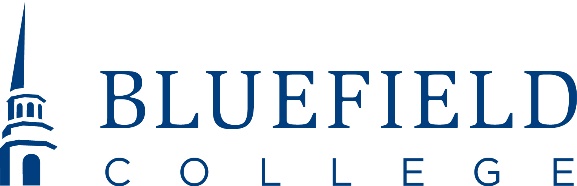 Bluefield College Annual Alumni Association MeetingSaturday, November 2, 2019: Homecoming & Family Weekend10:30 am – Shott Hall: SACZach Smith opened the meeting at 10:32 am.Brandon Caldwell made a motion to approve the minutes from last year’s annual Alumni Association Homecoming meeting; Tim Mann seconded; all approved.Committee reports were presented:By-Laws Committee – Zach Smith talked about the “revamping” of the by-laws. Nominations Committee – Sara Rutherford. She talked about the Alumni Awards, introduced the new members: Sarah Pauley, Morgan Lloyd, and Rebecca Kasey. Sarah encouraged alumni to think about their love for Bluefield College and to get involved in their own areas.Students Today, Alumni Tomorrow Update: Josh Cline gave a S.T.A.T. update and thanked all the students who helped coordinate Homecoming & Family Weekend and recognized those who worked the event over the weekend. He stated the goal of S.T.A.T. is to get students engaged now so they will remain engaged following graduation.New Business: The following additions were proposed to the Alumni Association By-Laws:Addition to Article V: The Board of Directors (Section I: Identity)The Board of Directors shall not consist of any full-time faculty or staff of Bluefield College except for the Office of Institutional Advancement in an ex-officio position.Sid Lanier made a motion to accept the addition; Valerie Burrell seconded; motion approved by allAddition to Article V: The Board of Directors (Section I: Identity)A member of the Board of Directors shall serve no more than 2 consecutive terms without taking at least 1-year break from serving on the Board. This person may serve as an associate member.Allie Campbell made a motion to accept the addition; LeAnn Montgomery seconded; motion approved by allAddition to Article V: The Board of Directors (Section III: Election of Board of Directors)(4) Associate Member If interest is shown from a member of the Alumni Association and expressed to a member of the Board of Directors and to the Director of Alumni Relations, the executive board and the Director of Alumni Relations reserves the right to make a motion to the Board of Directors to appoint the interested member as an Associate Member of the Board of Directors until they can be voted a full member at the Annual Alumni meeting during Homecoming.An Associate Member of the Board of Directors shall have a seat at the Board of Directors meeting and can help organize, plan, and participate in events put on by the Board. An Associate Member of the Board of Directors will not have a vote on any matters brought to the Board of Directors. The Board of Directors shall not have more than 3 Associate Members at one time serving on the Board of Directors. These members will (NOT) be included in the 25 Association members serving on the Board of Directors.Morgan Lloyd made a motion to accept the addition (shown above in RED); Dan Agee seconded: motion approved by allJosh Cline reported that the top giving class (total number of givers as percentage of living alumni) was the class of 1937 for fiscal year 2018-2019.Josh Cline reported that the top giving class (total amount of money given to the BC Fund) was the class of 1974 for fiscal year 2018-2019.Zach Smith & Sara Rutherford presented Josh Grubb a special gift of recognition for his service to Bluefield College and the Alumni Association.Brandon Caldwell closed the meeting in prayer.Meeting adjourned at 10:58 a.m.